Муниципальное автономное  общеобразовательное учреждение«Средняя общеобразовательная школа № 2» г.КолпашевоГруппы дошкольного образованияСценарий воспитательного мероприятия«Сценарий детского чемпионата «Baby Skills»(для детей подготовительной к школе группы)Автор: Ажермачёва Ольга Олеговна, старший воспитатель ГДОСотникова Татьяна Алексеевна, музыкальный руководительКолпашево, 2021 гТема ранней профориентации в дошкольных учреждениях на сегодняшний день актуальна, поскольку формирование активных граждан общества, развитие их инициативы и способностей начинается еще в раннем дошкольном возрасте. 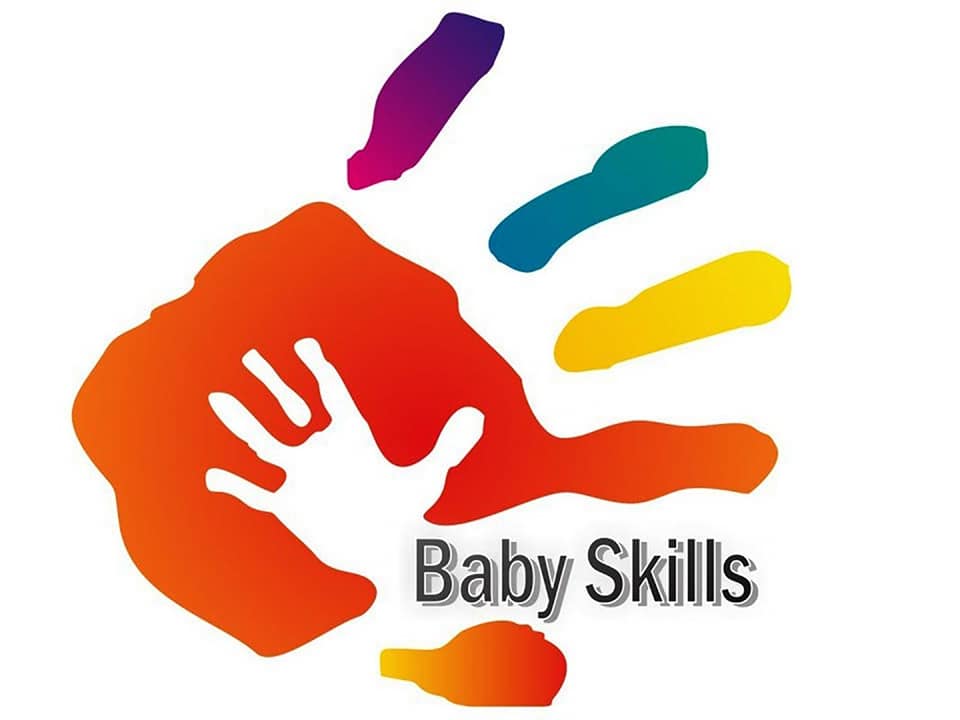 Внедрение новых интерактивных технологий в подготовке воспитанников к адекватной интеграции во взрослую жизнь, обусловливает создание новой системы ранней профориентации воспитанников. . Предлагаю вашему вниманию сценарий детского чемпионата «Baby Skills» Цель мероприятия: формирование раннего представления о профессиях в условиях, максимально приближенных к чемпионату, создание возможности для дошкольников показать уровень освоения рабочей профессии с учетом их возрастных особенностей. Уникальность  состоит в предоставлении возможности детям дошкольного возраста соревноваться в освоении профессиональных навыков., воспитывает у маленьких детей трудолюбие, аккуратность и умение общаться с другими людьми.Сценарий детского чемпионата «Baby Skills»Ведущий: Пройдут годы, и именно вы построите уютные дома, сошьете красивую одежду, испечете самый вкусный в мире торт, откроите новые планеты, изобретете лекарства, которые будут лечить «страшные» болезни. И поэтому наш конкурс посвящен различным профессиям и людям труда.Сколько нужного на светеЛюди делают вокруг:Варят сталь, штурмуют космос,За станком в цеху стоят,Миллионы умных взрослыхУчат грамоте ребят.Кто-то нефть в тайге качаетИз глубин земных пластов,А другие листья чаяАккуратно рвут с кустов.Ежедневно дел в достаткеДля тебя и для меня.Будет все всегда в порядке,Если трудится Земля.Профессия – это прежде всего труд, которому человек посвящает всю свою жизнь. Ваши родители каждый день ходят на работу, каждый из них имеет определенную профессию. И вы тоже, когда вырастите и станете взрослыми, будете трудиться и у каждого будете своя профессия.Наша сегодняшняя встреча будет не совсем обычной, сегодня у нас чемпионат профессий «Baby Skills». Наши конкурсанты  более  будут состязаться в приготовлении салата, наши повара. Будущие инструкторы по физической культуре проведут самостоятельно утреннюю гимнастику и выполнят творческое задание. А инженеры-конструкторы предложат нам свои новые конструкции самолета. (Поприветствуем их аплодисментами).  Пожелаем вам всем удачи! Ни один конкурс не проходит без жюри, поэтому разрешите вам представить компетентное жюри: Елена Александровна Г.- повар групп дошкольного образованияАндрей Викторович  Б. – инструктор по физической культуреМария Сергеевна К. – медицинский работникЕвгения Степановна А. – педагог по доп.образованию (робототехника)Татьяна Иннокентьевна К. – заведующая ГДО, председатель жюри.                                                   Им сегодня предстоит очень ответственное дело – выбрать самых лучших. Поэтому оценивать наших участников будут мудрые и справедливые взрослые.Ведущий: Итак, участники конкурса готовы показать своё мастерство. Жюри готово оценивать участников конкурса. Тогда конкурс объявляется - открытым!И начинают  нашу конкурсную программу повара (визитка). Затем слово предоставляется будущим инженерам- конструкторам и инструкторам по физической культуре. После этого дети приступают к выполнению конкурсных работ.БЛОК №1(выполнение конкурсных работ детей) Конкурсные задания проводились в четырех компетенциях: спортивный инструктор, инженер - конструктор, дизайнер и ресторатор.Компетенция «Поварское дело»:-соблюдение культурных норм и правил;.-визитка;-соблюдение техники безопасности при приготовлении салата;-качество приготовления;-опрятность, название, внешний вид блюда.Компетенция «Инструктор по физической культуре»:-соблюдение культурных норм и правил;.-визитка;-соблюдение структуры и логики построения утренней гимнастики;-осуществление показа и четкость отдаваемых команд;-качество и самостоятельность выполнения творческой работы.Компетенция «Инженер-конструктор»:-соблюдение культурных норм и правил;.-визитка;-соответствие постройки замыслу;-организация рабочего места;-оригинальность и название конструкции (самолет).БЛОК №2(подведение итогов, развлечение детей)Ведущий:   Вот и закончились конкурсные выступления. Наше жюри подсчитывает результаты. Герой Незнайка проводит с детьми игровую программу:Игра  «Угадай профессию по движению»Мы в профессии играемПо душе их выбираемВы попробуйте угадатьКем хочу я стать.Ребёнок выходит на середину круга. Показывает движениями любую профессию, а остальные  угадывают профессию. Упражнение «Паутинка»Ведущий: передавая  клубок друг другу, попробуем рассказать, как люди разных профессий связаны между собой. Например, врач может вылечить строителя, а строитель может построить дом, в котором будет жить врач…Ведущий: ребята, все профессии, которые мы назвали, тесно переплелись между собой, как в паутинке. Какая же профессия важнее всех?Дети приходят к выводу, что все профессии важны, все профессии нужны!Блиц-викторина. Вспомните профессии героев литературных произведений: -Кем был Печкин – персонаж произведения Эдуарда Николаевича Успенского «Трое из Простоквашино»? (почтальон)                                                                                               - Профессия героя сказки Корнея Чуковского, который пришёл на помощь заболевшим жителям Африки? (доктор)                                                                                                                                            - Профессия Джузеппе из сказки Алексея Николаевича Толстого «Золотой ключик?» (столяр)                                                                                                                                                        - Назовите профессию двух сестёр-злодеек и «Сказки о царе Салтане» А. С. Пушкина? (ткачиха, повариха)                                                                                                                                                   - Какой профессии научились три поросёнка, когда строили свои домики? (строитель)                   - Профессия Коротышки из Цветочного города по имени Тюбик? (художник)                                          - Профессия дяди Стёпы из стихотворения Сергея Владимировича Михалкова? (милиционер).БЛОК №3( награждение  детей)Ведущий:  Настала торжественная минута, мы приглашаем жюри для оглашения результатов конкурса. (вручение грамот и призов)Ведущий: Профессий много на Земле,И каждая — важна.Решай, мой друг, кем быть тебе,Ведь жизнь у нас одна.Быть может, станешь маляром,А может, инженером.Возможно, будешь столяром,Возможно, милиционером.Профессий много на Земле,Но выбирай любя.Решай, мой друг, кем быть тебе,Ведь каждая из них важна.Запомните, ребята, ведь все профессии важны и нужны, но для этого, нужно много и хорошо учится, начиная с самого детского сада и еще не забывать ценить труд людей, которые вас окружают. Ведь любая профессия сложна по-своему и любой человек прикладывает большие усилия. Наш конкурс  удался на славу И думаю, всем он пришелся по нраву! Всего вам самого доброго, До свидания! До новых встреч!